JĘZYK ROSYJSKI KLASA VIII    11-13.05.2020 
Temat: Ты мечтаешь о том, чтобы прыгнуть с тарзанки? – wypoczynek aktywny 
               i bierny.Przeczytaj teksty i dobierz do nich tytuły. Jeden tytuł został podany dodatkowo i nie pasuje do żadnego tekstu.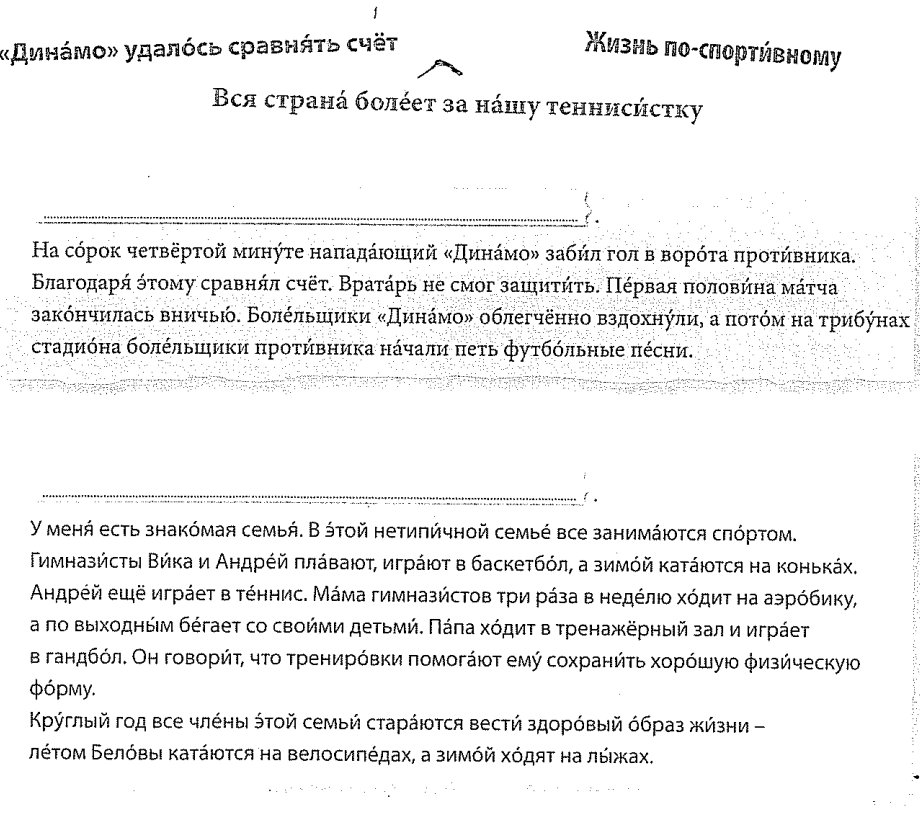 ZROBIONĄ PRACĘ ODSYŁAMY!!